Frissített és kiegészített üzenet új címmel most 2 részből áll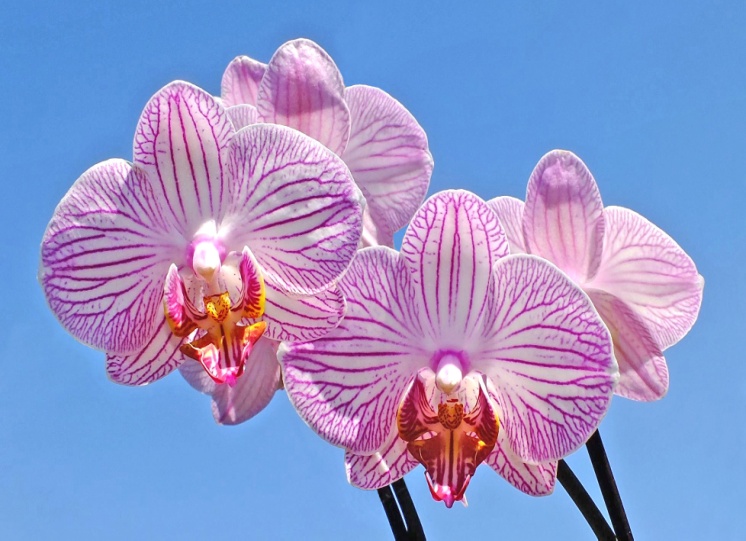 Hogyan történt a Földön a gyarmatosítás növényekkel és élőlényekkel jött - 2. rész -Folytatás 2. rész:Az anyagi világok akkori teremtőinek - ők számtalan, égi létükből származó, teremtési tapasztalatokkal rendelkező, égi élettapasztalatokkal rendelkező, égi hitehagyott éteri lények voltak - az éteri életszférából tett megfigyeléseik alapján elborzadva kellett rádöbbenniük, hogy egyes anyagi bolygóikat, amelyeken fokozatosan fejlődött ki az élet, többször is kisebb-nagyobb kőzetdarabok találják el a világűrből. Ezek a nagyméretű, különböző ásványi vegyületekből álló szilárd kőzetdarabok nemcsak újonnan keletkező, hanem elpusztult naprendszerekből is származnak, amelyekben különböző okokból szörnyű katasztrófák következtek be. A bolygómagok felrobbanásának eredményeként kisebb és nagyobb bolygódarabok (aszteroidák) most nagy sebességgel haladnak az anyagi kozmoszban, és veszélyeztetik az életet azokon a bolygókon, amelyek nem rendelkeznek erős, mágnesesen taszító légköri védőréteggel. Az ilyen bolygók nem képesek mágnesesen taszítani egy aszteroidát, amelyik az irányukat vette. A korábbi Őszi Lények nagyon szomorúan látták, hogy néhány bolygójuk, ahol a légköri védőréteg még nem alakult ki teljesen, egy csúnya aszteroida becsapódás miatt azonnal jelentősen megváltoztatta forgásirányát és pólusának helyzetét. Ezeknek a bolygóknak a felszíne nagyon lepusztult volt, és nagy kráterek voltak rajta. Az aszteroida becsapódása azonban általában pólusugrást okozott ezeken a bolygókon, és a bolygó nagy részét tengervíz borította. De ez csak olyan bolygón történt, amely nagy mennyiségű vizet tartalmazott, mint a ti Földetek. Más bolygórészek, amelyek korábban víz alatt voltak, feljöttek a bolygó felszínére, ahol ezután hosszabb ideig csupasz területek voltak. De a korábbi Bukás Lényei már gondoskodtak az ilyen katasztrofális helyzetekre, hogy az újonnan kialakuló bolygói élet ne szenvedjen nagy evolúciós visszafejlődést. Tehát a Földön is előre látták, hogy az amúgy is virágzó növényi életet ne pusztítsa el teljesen egy nagy katasztrófa. Ez akkor történt volna meg, ha nem kerültek volna be a növényátalakító programokba azok a mikroorganizmusok apró életmagjai, amelyekből egykor, sok évezred után, algák alakultak ki. Ezek tartalmazzák a finom és a szilárd életmagokat, amelyek mágnesesen kapcsolódnak egymáshoz, és kölcsönösen információt cserélnek, hogy a növények újjá tudjanak alakulni, és hozzá tudjanak szokni a megváltozott éghajlathoz. A Földön újra és újra megtörtént, hogy aszteroida-becsapódások pólusugrást okoztak, ami után nagy szárazföldi területek emelkedtek ki a tengerből, amelyeket különböző színű algák borítottak. De az egykori tájak, amelyeket már benépesítettek különböző növények, most egyik pillanatról a másikra víz alá kerültek, és kilehelték a lelküket. Az algáknak ismét, mint már sokszor, új életet kellett teremteniük a súlyosan károsodott földi bolygón, különböző növényekkel. Valóban, minden egyes pólusugrás után a növények újra növekedni kezdtek a kopár és egyhangú régiókban az algák átalakulása révén, amelyek korábban nem léteztek ott, de jól alkalmazkodtak a meglévő éghajlathoz. A földi történelem évmilliárdjai alatt már sok pólusugrás történt különböző okokból, de Isten Lelke most nem fog ezekről beszélni, mert akkor el kellene hagynia a kinyilatkoztatás témáját. Ő csak elmagyarázza nektek a pólusugrás utáni helyzetet, és azt, hogyan alakult ki újra az élet a bolygón. Minden alkalommal, amikor a föld egy korábban tengervízzel borított része feltárult, a természetnek át kellett szerveznie magát. Ez történt a földnek azon a részén is, ahol most éltek. A földfelszínt, amelyet nem sokkal korábban még víz borított, részben homok és hínár borította, és nagyon csúszós volt, amikor esett az eső. A felszínre került hínárok a napfény és az esővíz hatására fajuktól idegen viselkedést öltöttek. Gyökereket képeztek, amelyek behatoltak a talajba, és új növénynemzetséggé változtak - ahogyan a programozás tervezte. Évmilliárdokkal ezelőtt az algák szolgáltak az egyetlen fő táplálékforrásként minden vízi és szárazföldi állat számára, mivel életképes tápanyagokat tartalmaztak számukra. A szárazföldi algák átalakulása egy másik növénnyé a Földön nagyon sokáig tartott. Egy ilyen növényi átalakulási folyamat elképzelhetetlen számotokra, emberek, mert nem ismeritek e világ korábbi teremtőinek képi programjait a finom és anyagi növényi életmagokban, vagy még nem sikerült megfejtenetek azokat, a technikai fejlődésetek ellenére sem.Minden növényt úgy programoztak a korábbi Bukó Lények, hogy a földi idő évezredei alatt a napsugárzás jelentős változásakor más fajjá és formává alakuljon át. Ez azonban csak azért történhet meg, mert a növény finom- és szilárd anyagú életmagjai a gyökérzet területén erre ösztönző impulzusokat kapnak a légköri adat- és energiamezőkből, amelyeket a nap részecskéi bizonyos frekvenciával indítanak be. A növényi programok - a földfelszín újranövesztése és folyamatos szaporodása, hogy termékennyé tegye azt az alacsonyabb és magasabb rendű élőlények számára - minden növény életmagjában benne vannak. Ezeken keresztül egy árvíz vagy egy pólusugrás után a kopár földterületek évezredek után újra életre keltek, vagy újra benépesültek különböző növényekkel. Amint az Isten-szellem leírásából láthatjátok, a korábbi teremtőknek - ők szubtilis lények voltak - nagyon aktívnak kellett lenniük a szubtilis és anyagi részecskék programozásában, hogy az anyagi kozmoszban naprendszereket vagy bolygókat hozzanak létre, amelyeken az élet lehetséges és folyamatosan fenn is tartható. Valóban, hosszú időn át számtalan kozmikus intézkedést kellett hozniuk ahhoz, hogy egy finoman anyagiakkal összefüggő élet egyáltalán elfogadhatóan jól működhessen.Csak később, amikor a különböző naprendszerek emberszerű bolygólakói (földönkívüliek) szellemileg annyira megérlelődtek, hogy leírhatatlanul nagy sebességgel kozmikus űrhajókat hoztak létre, hogy más világokat is elérjenek, akkor segítettek kimondhatatlanul sok bolygót új életre, amelyeken aztán a mikroorganizmusok előre meghatározott programozásának megfelelően szintén kialakult egy fejlettebb élet - ahogy ez a ti Föld bolygótokon is történt. Az utolsó pólusugrások után a bolygójukon termesztett ellenálló növényekkel népesítették be újra a Földet, mert ott majdnem ugyanazok voltak az éghajlati életkörülmények. A Föld bolygót újra benépesítették növényekkel, mert azt is eltalálta egy nagy aszteroida évmilliárdokkal ezelőtt, és teljesen elpusztult. Annak érdekében, hogy az általuk evakuált embereknek hamarosan újra esélyük legyen a Földön élni, arra törekedtek, hogy a lehető legrövidebb időn belül újra termékennyé tegyék azt. Nagyon jól sikerült az új növénytelepítésük. Hosszú ideig látogatóként tartózkodtak a Földön, volt űrhajójuk leszállóhelye, és élettereket alakítottak ki maguknak, amelyek azonban nem hasonlítottak a mostaniakra. Különböző lézereszközöket használtak, amelyekkel célzott fénysugarakat tudtak kibocsátani. Ezeket az eszközöket arra használták, hogy különböző ásványokból készítsék el menedékeiket, és kényelmessé tegyék azokat. Az ásványokból álló alacsony lakhelyeik kapcsolatban álltak a föld építő mágneses áramlataival, és teljes egységben voltak velük, ezért részecskéik folyamatosan energiákkal lettek ellátva a földmagból, és testük sejtjei is új életenergiákkal töltődtek fel. Közel éltek a földi őslakosokhoz, és néhány földönkívüli szívélyes kapcsolatot alakított ki velük, és sok utódot nemzettek. Sok földi év után azonban nézeteltérés alakult ki a földönkívüli lények és a földi őslakók, az emberek között az életfelfogásukban. Ez volt az az idő, amikor a fejlettebb földönkívüli lények ismét elhagyhatták a Földet. Űrhajóikkal visszatértek távoli galaxisokban lévő bolygóikra. Csak néha-néha, évszázados földi idő elteltével közelítik meg a Földet az általuk technikailag tökéletesített űrhajóikkal, hogy megtudják, hogyan boldogulnak leszármazottaik és a korábbi őslakosok a földi életben. Ha aztán több embert látnak a távolból, nem hiszik el, hogy az aurájuk a korábbiakhoz képest jelentősen elsötétült. Bár elismerik, hogy az emberek külső fejlődést értek el a technológia és a kultúra terén, és hogy bolygójuk külső szépülést kapott általuk, aurájuk elsötétüléséből arra következtetnek, hogy szellemi belső lényük finomodását félretették, és az elméből fakadó külső fejlődés sokkal fontosabbnak tűnt számukra. Ezért feltételezik, hogy a külsőleg rossz irányt vett életük valószínűleg szellemi visszafejlődést hozott számukra. Az emberek sötét aurájából a földönkívüliek hozzávetőlegesen meg tudják határozni a tudati rezgésüket, és anélkül, hogy leértékelnék őket, azt is meg tudják becsülni, hogy jelenleg milyen ellentétes életmódot folytatnak. Nagyon sajnálják jelenlegi élethelyzetüket.Valóban, a Földön az utolsó pólusugrást megelőzően, ami több ezer évvel ezelőtt történt, sok különböző fajú földönkívüli lény élt ideiglenesen a ma már tengerbe süllyedt Atlantisz kontinensén, akik közül nem mindenki tudott időben biztonságba kerülni űrhajójával. Néhányan közülük az özönvízkatasztrófa után visszatértek a Földre, és számos utódot nemzettek. A mai különböző fajú emberek közül sokan az ő leszármazottaik. A génjeikben olyan képi információk vannak, amelyek az anyagi kozmosz egyik bolygóján élő őseik életéből származnak. Ezek a tárolt képek a földönkívüliek leszármazottaiban, akik ma lelkükkel emberi ruhában inkarnálódnak, földönkívüli élet utáni vágyakozásként érezhetik magukat, vagy éjszakai álmukból felébredve egy gyönyörű, fénnyel teli bolygóról és rajta ismeretlen lényekről látnak képeket, akik azonban nem úgy néznek ki, mint az emberek. Ha egyes emberekben újra és újra erős vágyakozás támad a földönkívüli bolygói élet után, akkor nyilvánvaló, hogy őseik földönkívüli származásúak voltak. De az is lehetséges, hogy a lelked a megtestesülésed előtt egy távoli galaxisokban élő földönkívüli lények bolygóján élt, és onnan többször is átadja az életről szerzett benyomásait képekben az embernek. Teszi ezt azért, mert fel akarja ébreszteni az ember érdeklődését egy spirituálisan magasabb rendű élet iránt. De ha a szellemileg orientált emberek közé tartozol, akik túlvilági kitérők és szívfájdalmak fázisai nélkül is törekszenek a mennyei visszatérésre, akkor Isten szelleme arra kér téged, hogy inkább erősítsd a mennyei élet utáni vágyakozásodat azzal, hogy mindent megteszel érte, hogy a földönkívüli lények földi kiürítése előtt még fejlődj szellemileg, és finomítsd a tulajdonságaidat annyira, hogy a messze fejlett lények bevonzanak téged az űrhajóikba. Ha azonban különböző okokból úgy alakulna számodra, hogy még a Föld kiürülése előtt, lélekben-emberileg megtisztult állapotban leveted fizikai ruhádat, akkor nagy öröm lesz belső fénytestedben (lelkedben), mert egy fényteljes, magas rezgésű finombolygó vonzotta, ahol szívből jövő égi lények kísérték fénycsatornákon keresztül. Miután a lélek megérkezik egy fénnyel teli szubtilis bolygóra, egy rövid kozmikus ideig még érzi korábbi emberi tudatosságát a földi életből átvett emlékek révén. Lelki emlékeiből időről időre felbukkannak emlékképek az utolsó és előző földi életéből. A szeretet égi szellemének segítségével a tiszta fénylényeken keresztül önként elemzi ezeket, immár magasabb szellemi szempontból, korábbi embereinek néhány kellemetlen életszakaszát, amelyeket aztán szívből megbán, és ezt követően átadja a szeretet szellemének a lélek emlékeinek átalakítására vagy törlésére. Csak ekkor szabadul fel egyre inkább a személyhez kötött emberi élettől, és könnyebben tud a Szeretetszellem képi információira koncentrálni, hogy alkalmazkodjon a bolygó lakóinak szellemileg magasabb rendű életmódjához.Az Isten-Szellem említést tesz bolygótok egy másfajta növényi kolonizációjáról is, amely egy természetes folyamat eredményeként történt és történik jelenleg is. Az óceánok fenekén újra és újra megtörténik, hogy az izzó, áramló magma áramlását földalatti földlemez-eltolódások szakítják meg. A feltorlódási ponton a magma és a gázok túlnyomás alá kerülnek. Ennek következtében a tengerfenék megemelkedik, ami tengeri rengést okoz, amely a közeli partvidéken szökőárat generál, ami életveszélyes a helyi lakosok számára. A tengerfenéken felgyülemlett magma a földlemezek repedésein keresztül robajjal tör a felszínre, és kitörnek a vulkánok. A tengervízzel való állandó érintkezés miatt a felszálló magma lehűl, így a tenger fenekén egymáson lehűlt lávarétegek képződnek, amelyek idővel egyre növekvő szigetet alkotnak, amelynek felszínén eleinte nem nőnek növények. Egy előrehaladott földi idő elteltével azonban a sziget felszínén lévő vulkáni hamu az esőzések hatására egyre szilárdabbá válik, és ezután jó életfeltételeket biztosít a kisebb növények számára. A szárazföldön lezajló heves viharok miatt a különböző növények magjai a finom porszemcsékkel együtt a troposzféra magas légrétegeibe kerülnek. Ezek a felső széláramlatokkal - amelyekben a repülőgépek, de a vonuló madarak is utaznak - sok kilométert tesznek meg a szárazföld és a tenger felett, amíg az ellenáramlatok le nem nyomják őket. Gyakran előfordul, hogy a föld távoli részeiről származó növények magjai a tengerből kiemelt szigetekre hullanak. A magokat az eső csírázásra serkenti, és a még lakatlan szigeteken már nőnek a növények. Ezek vagy gyökérszaporodással szaporodnak, vagy virágzás után magjaikat a heves szél a sziget más területeire viszi, ahol aztán a talajban újra honossá válnak. Ez történt a pólusugrások után is, amelyeket hatalmas méretű hurrikánok kísértek. A szél a víz felszínén lebegő magvakat a föld alámerült részeiről az új szárazföld partjaira sodorta. Onnan vagy a szél vitte őket a távolabbi szárazföldi területekre, vagy a túlélő madarak, amelyek táplálékként fogyasztották a növényi magvakat, és egy részüket megemésztetlenül ürítették ki repülés közben. Így a Földön, ahol a növény- és állatevolúció már jó előrehaladott állapotban volt, a pusztán fekvő szárazföldi területek növénytelepítése ismét gyorsabb volt. Az Isten-szellem most szeretne beszámolni nektek azokról a hasznos feladatokról, amelyeket a különböző kinézetű természeti lények átvettek a Bukás Lényeitől az újonnan létrehozott szilárd bolygóikon. Azt is elmondja, hogy mi történt velük, amikor a szilárd bolygókon nagy katasztrófák történtek.A teremtés felosztása után a természeti lények először a bukott lények újonnan kialakult finom, égen kívüli bolygóin éltek, és az anyagi kozmosz kialakulása után továbbra is gondozták a finom birodalomból származó növényeket és állatokat. Bizony, az akkori különböző tudatosságú és megjelenésű természeti lényeket, akik egykor a természet égi birodalmának evolúciós bolygóin éltek, és azokat is, akik az evolúció magasabb fokán az égi bolygókon szívesen végezték a természet gondozási feladatait, a hitehagyott lények, akikkel szívélyes kapcsolatban álltak, elvitték az égi bolygókon kívüli bolygóikra. A természeti lények életmódja és a növényekről és állatokról való segítő gondoskodásuk eleinte még hasonlított arra a feladatra, amelyet örömmel végeztek a fejlődés égi bolygóin és az égi lények tájain és kertjeiben. Csak amikor a hitehagyott lények egyre inkább félretették a mennyei életszabályokat, újakat találtak ki, és azok szerint éltek, az éteri bolygóik rezgése és sugárzása egyre inkább csökkent. Ez azt eredményezte, hogy egyre több nehézségük akadt a növények és az ott élő állatok energiaellátásával. Ez egy nagyon szomorú földöntúli állapot volt a természeti lények számára, mert ők mindig közel élnek a növényekhez és az állatokhoz, és együtt éreznek velük. A természetnek ez az energiaellátási szűk keresztmetszete addig tartott, amíg a renegát lények át nem programozták a napjuk finom részecskéit, hogy több energiát tudjanak elnyelni az égi ősnaptól, és azt felszabadítsák maguk és a természet számára is. Miután a bolygói lények tudati rezgése tovább csökkent, a természet ismét alul volt ellátva energiákkal, ezért segítséget kértek Istentől és az égi lényektől. Ez történt, és a természet ismét több energiát kapott az égi ősnaptól az életmagjain keresztül. Egyszer azonban a természet lényei olyan végzetes eseményt éltek át, amelyet korábban nem láthattak előre. A hitehagyott lények elkezdtek szilárd bolygókat teremteni maguknak, a természeti lényeknek pedig az immár szilárddá vált természet gondozásával kapcsolatos szívügyüknek kellett továbbra is megfelelniük az éteri állapotban. Azért is akarták ezt tenni, mert még éretlen tudatukban szívből jövő kapcsolatot építettek ki minden alacsonyabb rendű életformával. Amikor a szilárd bolygókon különféle növények és mikro-állatok alakultak ki, szeretetteljes képekkel kezdték ápolni őket. Megadták a növényeknek és a mikroállatoknak, hogy megértsék, hogy egy napon rájuk is gyönyörű élet vár a szilárd bolygókon. Az egyre sötétebb lényektől ilyen kellemes kilátásokat kaptak a jövőre nézve, és régebben hittek is bennük, de ma, különösen a ti bolygótokon, már nem hisznek bennük, mert állandóan csak nehéz és szomorú élethelyzeteknek kell tanúi lenniük az emberek és a természet számára.Valóban, a dolgok másképp alakultak számukra, mint ahogyan remélték. Számtalan naprendszer szilárd bolygóin újra és újra pusztító katasztrófák következtek be, amelyek után már nem létezhetett élőlény. Ezek a bolygók örökre lakhatatlanná váltak, mert kiszakadtak nappályájukról, és a természet teljesen elpusztult. Az ott élő természeti lényeket a mennyei lények előzetesen más szilárd bolygókra vitték, ahol ismét a megszokott módon gondoskodhattak a természetről. Tudatuk a szilárd anyagú növényekre és állatokra irányult, amelyeket akusztikusan és képi nyelven érzékeltek. Ugyanígy a növények és állatok szubtilis belső életébe is bele tudtak helyezkedni, és kommunikálni tudtak velük, mert közvetlen kapcsolatot tudtak teremteni a szubtilis életmagjukkal. Ezért volt és van ma is lehetőségük arra, hogy a szilárd anyagú növényekkel és állatokkal jól kommunikáljanak képi nyelven, hogy információt adjanak nekik, és hogy megvigasztalják őket. De főleg a Földön a nagyobb, körülbelül hétéves gyermek méretű természeti lények átvették az őket néha távolról figyelő emberek nem túl jó szokásait. Mindenekelőtt néhányan közülük makacsok, és nem túl gyengédek a képletes nyelvhasználatban a legkisebb állatokkal, akik már nem akarnak rájuk hallgatni. De ezt csak kétségbeesésből teszik, mert a mikroállatok önfejűen viselkednek, ellenőrizetlenül szaporodnak és sok kárt okoznak a természetben. Gyakran kell rémülten végignézniük, ahogy kisebb és nagyobb állatok harcolnak egy-egy területért vagy tetemért, és kíméletlenül megölik egymást. Azt is tétlenül kell nézniük, ahogy kisállatok egész populációi fosztogatják és mohón pusztítják a szántóföldi növényeket, amelyek az emberek alapvető táplálékául szolgálnak.Mindenekelőtt azok a természeti lények, akik a város peremén élnek, kétségbe vannak esve, mert a legkisebb állatok már nem hallgatnak rájuk, és tájékozatlanul élnek. A mennyei lények többször is megvigasztalják őket, hogy kitartsanak a földön, mert néhány földön fekvő sérült állatnak, valamint a sérült növényeknek még mindig szükségük van a gondozásukra és vigasztalásukra, különösen akkor, amikor nagyon nehéz, néha reménytelen helyzetben vannak.A természeti lények azonban nem merik gondozni az ilyen növényeket, amelyek az emberek nagyobb lakókomplexumaiban találhatók, mert az emberek alacsony rezgései és sötét aurasugárzása, valamint a körülöttük lévő sötét földhözragadt lelkek megakadályozzák őket szívügyük ellátásában. Néha van bátorságuk éjszaka bemenni az emberek lakóhelyére, és megkeresni az ott élő növényeket és állatokat. Ha egy ház földszinti lakását látják fényesen kivilágítva, amelyben egy nagyobb aurasugárzással rendelkező személy még ébren van, akkor kíváncsiak lesznek. Lassan beköltöznek az életterébe, és megnézik, mit csinál, és nagyon örülnek, ha például éppen egy szívből jövő ima közepén van. A magasabb rezgésben lévő személyhez való közelségük miatt boldogságérzetet éreznek, és nagy örömmel ölelik át egymást. El tudod ezt képzelni?Jól érzik magukat egy ilyen jószívű és könnyed ember közelében, ezért gyakran beugranak hozzá alkonyatkor vagy éjszaka. Nagyon érdekli őket, hogyan él, és hogyan bánik a szobanövényeivel. Amikor szeretetteljes gondolatokat küld nekik, akkor érzik a növényei örömét. Aztán örömmel mennek ki a lakásból a rétre és az erdei menedékükbe. Éteri életállapotukban képesek áthaladni a tömör ablakokon és faajtókon, de az ember alkotta anyagokon nem, mert ellenállást éreznek velük szemben. Már nagyon kíváncsiak arra, hogy mi lesz velük a Föld kiürítése után, vagy hogy hol lesz a következő gondozási tevékenységük egy másik szilárd bolygón, ahol fejlettebb emberszerű lények élnek.Az égen kívüli élet visszatérése során először az alacsony rezgésű és energiaszegény szilárd naprendszerek kozmikus áttelepülése történik meg magasabb rezgésű és fényben gazdagabb szilárd vagy éteri világokba. Isten Lelke néhány üzenetben részletesen és cseppenként leírta nektek, hogy miért történik ez, ezért tartózkodik a további leírástól.Ti, szellemileg orientált emberek, most további ismereteket kaptatok Isten Szellemétől a hosszútűrő természeti lényekről, hogy ne feledkezzetek meg arról, hogy a természet javára és értetek, emberekért is dolgoznak, és láthatatlanul a közeletekben tartózkodnak. Megérdemlik a vigasztaló, de egyben hálás gondolataidat és szavaidat, aminek nagyon örülnek.Isten Lelke csak azért tért el kissé a kinyilatkoztatás témájától, hogy többet tudhassatok meg a természeti lények munkájáról és a teremtés felosztása utáni életükről, de a növények életének eredetéről és a szilárd bolygókon a lehulló lények összetételéről is. Hasonlóképpen, tudnotok és értenetek kell, hogy a pólusugrást követően a földnek a tengerből a felszínre került részei hogyan népesültek be újra különböző növényekkel, amelyek korábban nem léteztek ott, és amelyek közül néhány most a ti kerteteket és lakóhelyeteket díszíti. Isten Lelke most folytatja az üzenet témáját, és leírja nektek, hogy mit éreznek a növények az emberek terében, valamint a vázában virágzó vágott virágok.Nos, a szobáidban minden növény arra vágyik, hogy egy felsőbb lény szeretettel gondozza és gyengéden bánjon vele. Nagyon boldog a kis tudatosságában, amikor érzi, hogy a lényből szívből jövő kommunikáció sugárzik. De sajnos sok ember - bár lelkük égi eredetű - már nem rendelkezik ezzel a magasabb rendű természettel, a növények nagy bánatára. Amikor a növényt önök vízzel látják el, rövid ideig az önök aurájában tartózkodik, és érzi az önök kellemes fényes vagy kellemetlen sötét sugárzását és rezgését, attól függően, hogy éppen milyen tudatosságban élnek, vagy hogy jó vagy rossz hangulatban vannak. A növények nagyon érzékeny érzékeléssel rendelkeznek, és reagálnak a külső rezgésekre és sugárzásokra. Érzékszerveik a levelek, és ezeken keresztül érzékelik, ha közeledsz hozzájuk. Nagyon boldogok, amikor szeretetteljes gondolatokkal fordulsz feléjük. Kis tudatukban nem tudják megfejteni a gondolataid jelentését, de azt meg tudják különböztetni, hogy szeretettel vagy-e irántuk vagy sem. A belső érzékelésük megmondja nekik, hogy Ön vidám, szomorú vagy agresszív, destruktív hangulatban van-e. Amikor a növények érzékelik, hogy valaki hangosan és agresszívan viselkedik szerető gondozójukkal szemben, fájdalmas energetikai villámkisüléseket éreznek a levélérzékelőiken keresztül, és ilyenkor sokkos állapotban vannak. Emiatt finom energiáikkal a gyökérrendszerben lévő kis életmagba húzódnak vissza. A maguk módján átérzik az ember szívfájdalmát, amelynek szívélyességének könnyű áramlatait többször is örömmel tudták fogadni. Ebből az emberek felismerik, hogy a növények mennyire érzékenyen reagálnak a pozitív, fényes vagy rossz, alacsony tudati rezgéseikre. A szobanövények hálásak, ha harmonikus és békés rezgéseket érzékelnek a környezetükben. Ezért figyeljetek jobban arra, hogy egyre inkább békés és harmonikus rezgésben éljetek egymással, ami nem csak belülről ajándékoz meg benneteket plusz energiákkal, hanem a növényeket és a lakótér részecskéit is, illetve az összes benne lévő bútort is magasabb rezgésbe hozza. Ha hosszabb ideig magasabb rezgésekben élsz a lakóhelyeden, akkor egy magas fényvibráció fog bennük felépülni, és ebből nagy hasznodra válik. Ha fáradtan és energiátlanul térsz haza a munkából vagy a bevásárlásból, hamarosan jobban és energikusabban fogod érezni magad, mert a lakóterek és a bútorok magas fényvibrációval rendelkeznek, és ezt közvetítik számodra. De ez egyre inkább újra lefelé alakul át bennük, amikor a bennük élő térrészecskéket például a rádióból vagy a televízióból származó nagyon alacsony világi rezgések és sötét sugárzások érik. A részecskékhez tapadó alacsony frekvenciát csak akkor sikerül semlegesítenetek és felemelnetek a következő napokban, ha melegen egyesültök a bennetek lévő Isten-szellemmel. A szív imája alatt magas rezgésű, kétpólusú isteni fényáramlatok áramlanak ki belső lényedből, és szétoszlanak a szobában, vagy az élő tárgyak és a falazat részecskéit is fokozott rezgésbe és fénnyel teli sugárzásba hozzák. De nem csak te profitálsz ebből, hanem az összes szobanövény is, amelyek szívesen élnek veled, de csak akkor, ha szívélyes ember vagy, és meglehetősen stabil, könnyed aurával rendelkezel, és szeretettel és gyengéden bánsz velük, ahogy az emberekkel is.Az Ön szobanövényei is érzékelik a kellemes, de a természetellenes, maró és undorító szagokat is, amelyeket meg tudnak különböztetni egymástól. Ezért ne próbáljon meg maró festékekkel vagy rossz szagú anyagokkal dolgozni a jelenlétükben, amelyek nemcsak egy érzékeny, normális szaglással rendelkező személyt taszítanak el, hanem az Ön érzékeny növényeit is. Ezért mielőtt festeni vagy más munkához kezdene, vigye ki őket a szobából, és ha lehetséges, nyitott ablaknál dolgozzon. Mielőtt visszahelyezné őket a szobába, néhány napig jól szellőztesse át a helyiséget, így nemcsak Önt, hanem szeretett növényeit is megkíméli a káros szagoktól a szobában való tartózkodás alatt.Kérjük, ne öntözze túl a növényeket, mert ez elpusztíthatja a gyengéd gyökereket, és nagyon megnehezítheti a növény életben tartását. Ha a cserepes növényeket gyakran öntözik, apró penészgombák képződnek a növény gyökérzetében, amelyek a gyökereken élősködnek, vagy értékes anyagokat vesznek el belőlük, elpusztítva a gyökereket és végül a növényt. Ezért ügyeljen arra, hogy szobanövényei földje ne maradjon túl sokáig nedves, illetve hogy túlzott gondosságból ne öntözze túl őket. Ha egyes növények rövid idő alatt sok vizet szívnak magukba napközben, akkor lehet, hogy az Ön aggodalmából túlságosan elkényeztette őket. Egyes növények nem szeretik, ha a virágföld felszínét öntözöd, mások nem szeretik, ha alulról öntözöd őket, ahol a gyökereik vannak. Tapogasd ki, hogy mit kedvelnek, vagy figyeld meg, hogy melyik öntözési módszerrel nőnek jobban.Mindenekelőtt hálásak, ha langyos langyos vízzel látja el őket. Ha az ivóvizet kőkristályokkal teli kancsókban készíted, vagy ha a vízben lévő részecskék rezgésének emelésére használod őket, akkor a szeretetszellem azt ajánlja, hogy friss csapvíz helyett az előkészített vizet használd a virágok öntözéséhez. Ily módon a növények nemcsak magasabb rezgésű vizet kapnak, hanem a kristályokból származó és a vízrészecskékhez tapadó további ásványi anyagokat is.A növények szeretik a világos helyet a szobában, ahol kellemes és meleg a levegő hőmérséklete. Sokkal jobban érzik magukat az agyagból készült edényekben, amelyek elegendő nedvességet, nagyobb rezgést és természetes illatot biztosítanak számukra. Ezzel szemben a műanyag cserepek vagy műanyagból készült csészealjak nem alkalmasak a növények jólétére.Ne feledje, hogy az érzékeny növények nem tűrik a hideg huzatot. Mivel az embereknek gyakrabban kell szellőztetniük otthonukat, vagy oxigént kell beengedniük a szobájukba, a kisebb, érzékenyebb növények, amelyeknek fix ablakhelyük van, ennek következtében károsodhatnak. Ezért tanácsos a növényeket szellőztetéskor vagy eltávolítani az ablakpárkányról, vagy más helyiségek nem nyitott ablakaiba helyezni őket. Ha úgy gondolod, hogy a növényeid nem virágoznak, vagy már nem hoznak virágot, akkor Isten szelleme arra kér, hogy ne használj kémiai műtrágyákat, mert ezek fokozatosan károsítják őket, és emiatt nagyon szomorúak. Próbálja meg óvatosan megtermékenyíteni őket kis gyógynövényes adalékokkal, amelyeknek nem lehet éles vagy fűszeres íze, illetve kellemetlen, erős szaga. Kérlek, tekintsétek Isten Szellemének minden jelzését szabad ajánlásnak, amelyet nem kell elfogadnotok, mert ti magatok határozzátok meg tudatállapototok szerint, hogy milyen növénygondozást alkalmazzatok.Isten Lelke most a vágott virágok felett nyilatkozik meg, amelyek egy vázában vannak, hogy díszítsék az asztalt, amelyen az étkezést vagy más bútort fogyasztod.A frissen vágott virágszárak csak akkor szenvednek és szomorúak, ha egy alacsony rezgésű ember vágja le őket egy tenyészültetvényen, majd bepakolják egy autószállítóba, amely hosszú ideig úton van az eladótérbe, ahol gyakran egy sötét és hűvös raktérben vannak. Akkor is elszomorodnak, amikor nagyon alacsony rezgésen vannak egy eladó üzletben, ahol a sötét aurájú személyzet durván belelöki őket egy kis vödör vízbe. Szomorúak akkor is, amikor durva és szívtelen emberekhez érnek egy üzletben, hogy megvásárolják, majd elviszik őket az alacsony rezgésű otthonukba. Ezután rövid idő alatt vegetálnak.A növények szeretnének virágaikkal a magasabb rendű lényeknek örömet szerezni, és a szívélyességüket is érezni, de ezt csak nagyon ritkán tudják érezni ebben a világban, mert az emberek többsége hideg szívvel él, és alig marad számukra örömteli tekintet és szívből jövő érzés. Csak látják a különösen feltűnően szép virágaikat, de csak értelmükből gyönyörködnek bennük, külső örömük mégsem tartalmaz számukra szívből jövő érzelmeket.Amikor az emberek virágszárakat vásárolnak lakóhelyük szépítésére vagy más alkalmakra, attól függ, hogyan bánnak velük. Ha meg tudják nyitni a szívüket a virágok vagy más növények felé, akkor a növények megtapasztalják a tudatosságuk örömteli rezgéseit, és ezeket továbbítják az anyanövényüknek, amellyel információs kapcsolatban maradnak a fényszálakon keresztül, amíg a bennük lévő energiák teljesen ki nem vonulnak. Átvitt értelemben az anyanövényeknek jót tesz, hogy virágszárukkal gyönyörködtetik a szíves embereket, mert számtalan kilométeren keresztül is érzékelik a virágszárak örömteli rezgéseit. Az anyanövények számára a virágszáruk csak akkor jelentenek örömteli eseményt, ha szíves embereknél találtak menedéket, akik szerető szeretettel fordulnak feléjük, és örülni tudnak a látványuknak.De többnyire nem ez a helyzet, mert az emberek a virágszárakat elsősorban önkifejezés vagy egy személy imádata miatt vásárolják. Az ilyen embereknél a virágszálak nem érzik jól magukat, és sajnálják, hogy életüknek ilyen méltatlan, szolid véget kellett érnie. A növény szárának virágzása után a még benne lévő energia visszahúzódik, és egy finom fénycsatornán keresztül visszaáramlik az anyanövénybe. Ezt a folyamatot gyakran természeti lények vagy égi fénylények támogatják.Ha szíves emberek vagytok, és élvezitek a szép virágszálakat, akkor nem terheltétek meg magatokat, ha megvásároljátok, vagy magatok vágjátok le az anyanövényről a kertben figyelmes és kíméletes módon, és vázába teszitek. De azok az emberek, akik a virágszárakat szívtelenül megveszik a boltban, vagy szívtelenül levágják a kertjükben, szívtelenül megterhelik a lelküket, mert hiányzott a szívükből a szívük irántuk.Az égi lények szívesen visznek virágszárakat a kertjükből a lakóterükbe, és ez azért van, mert szívesen élnek és kommunikálnak velük a lakóterükben. Csodálatos, színes virágaik és kellemes, különböző illataik minden alkalommal újra és újra megörvendeztetik őket, ezért szeretnek együtt élni a virágokkal, de a különböző színben pompázó kristályokkal is, amelyek nagy számban díszítik a házuk lakótereit. Nem kell levágniuk az anyanövényről a virágszárakat vagy csak egy-egy virágot az égi növényekről, mert szíves kérése után önként a kezükbe adja. A növények azért képesek erre, mert képesek egyes virágszárakat finoman leválasztani a szárról, vagy csak a virágokat az ágakról. Ezt akkor szeretik tenni, amikor az égi lények közelednek hozzájuk, és éppen virágzás alatt vannak. Amikor leválasztanak egy virágot vagy egy szárat, nem éreznek fájdalmat, hanem éppen ellenkezőleg, örülnek, mert megajándékozhatják a mennyei lényeket az általuk termelt gyönyörű virágokkal. A virágszárakat vagy csak magát a virágot nem kell öntözni a mennyei lények lakóhelyén, mert azok mindig tovább kapcsolódnak az anyanövény fényáramaival és információival, és ezért viráguk pompája változatlan marad, amíg az anyanövény egy mennyei eón végét követően egy újabb fejlődési szakaszba nem lép.Vágysz már egy ilyen életre? Ha ez a helyzet, akkor van bennetek egy lélek, amely alig várja, hogy visszatérjen, és csak arra vár, hogy tovább élhessen a fény kozmikus birodalmaiban. Ehhez azonban szükséges, hogy az embere tegyen érte valamit. Ha helyesen fogadtátok ezt az isteni célzást a szívetekkel, akkor már csak kozmikus idő kérdése, hogy mikor találjátok magatokat velünk együtt a mennyei létben, és újra együtt fogtok élni velünk. A szeretet mennyei szelleme és mi mennyei lények ezt nagyon kívánjuk nektek!